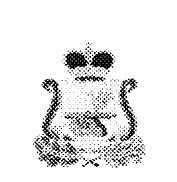 СОВЕТ ДЕПУТАТОВ КАРДЫМОВСКОГО ГОРОДСКОГО	 ПОСЕЛЕНИЯ КАРДЫМОВСКОГО РАЙОНА СМОЛЕНСКОЙ ОБЛАСТИР Е Ш Е Н И Е      от 11.06.2019г.                                                                                               № Ре-00005О назначении выборов депутатов Совета депутатов Кардымовского городского поселения Кардымовского района Смоленской области четвертого созываВ соответствии с пунктом 1 статьи 7 областного закона «О выборах органов местного самоуправления в Смоленской области» от 03.07.2003 № 41-з, Уставом Кардымовского городского поселения Кардымовского района Смоленской области и в связи с истечением срока полномочий депутатов Совета депутатов Кардымовского городского поселения Кардымовского района Смоленской области 3-го созыва Совет депутатов Кардымовского городского поселения Кардымовского района Смоленской областиР Е Ш И Л:1.Назначить выборы депутатов Совета депутатов Кардымовского городского поселения Кардымовского района Смоленской области четвертого созыва на 8 сентября 2019 года.2.Настоящее решение опубликовать в районной газете «Знамя труда» - Кардымово.Глава муниципального образованияКардымовского городского поселенияКардымовского района Смоленской области	                                      А.Г. Федоров